Образовательный педагогический портал «Новая школа»приглашает принять участие во всероссийском конкурсе профессионального мастерства  «Педагогический марафон - 2021»Положение о  Всероссийском конкурсе профессионального мастерства «Педагогический марафон - 2021»                                                                          Утверждаю                                                                                                                             директор ОПП «Новая школа»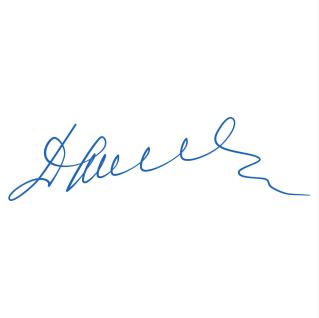                                                                                                Данилова А.В.Общие положенияОрганизатор конкурсаОрганизатором Всероссийского конкурса педагогического мастерства  «Педагогический марафон- 2021»   является образовательный педагогический портал «Новая школа».Сроки проведения конкурса Работы на Конкурс принимаются в период с 6 сентября по 6 октября 2021 года.Цели КонкурсаЦели Всероссийского конкурса профессионального мастерства  «Педагогический марафон- 2021» повышение творческой активности педагогов;предоставление участникам конкурса  возможности принять участие в мероприятии всероссийского масштабаУчастники конкурсаПедагоги дошкольных образовательных учреждений; Педагоги школ, лицеев, гимназий; Педагоги учреждений начального, среднего и высшего профессионального образования; Педагоги коррекционных образовательных учреждений; Педагоги учреждений дополнительного образования детей;Студенты высших и средне – специальных учебных заведений и т.д.Требования к конкурсным работам На конкурс принимаются учебные или воспитательные программы, конспекты образовательных и воспитательных мероприятий, проекты, описание образовательной технологии, дидактических учебно-методических материалов, приемов, методов и др. Объем работы не ограничивается. Особые требования к формату, форме, шрифту, оформлению не предъявляются. На титульном листе работы обязательно должны быть указаны ФИО автора, наименование образовательного учреждения, название работы. Количество представляемых на конкурс работ от одного автора и от одного образовательного учреждения не ограничено.Порядок участияДля участия необходимо: заполнить заявку на участие в конкурсеоплатить  организационный взнос, размер оргвзноса составляет 190 рублей за 1 участника;360 рублей за 2 участников при условии, что работа выполнена в соавторстве (1 работа – 2 автора);510 рублей за 3 участников при условии, что работа выполнена в соавторстве (1 работа – 3 автора);640 рублей за 4 участников при условии, что работа выполнена в соавторстве (1 работа – 4 автора);750 рублей за 5 участников при условии, что работа выполнена в соавторстве (1 работа – 5 авторов)Способы оплаты:Оплата на карту Сбербанка, номер карты 5228 6005 0174 7937Оплата на счет в Яндекс кошельке 410014133618979.отправить письмо на электронный адрес infomast2@yandex.ru с заявкой, материалами конкурса и квитанцией об оплате (на квитанции необходимо написать ФИО участника). Награждение           По итогам Конкурса каждый участник получает именной диплом ПОБЕДИТЕЛЯРассылка дипломов осуществляется в электронном виде на адрес электронной почты, указанный в заявке на участие в конкурсе, в течение 1 рабочего дня. 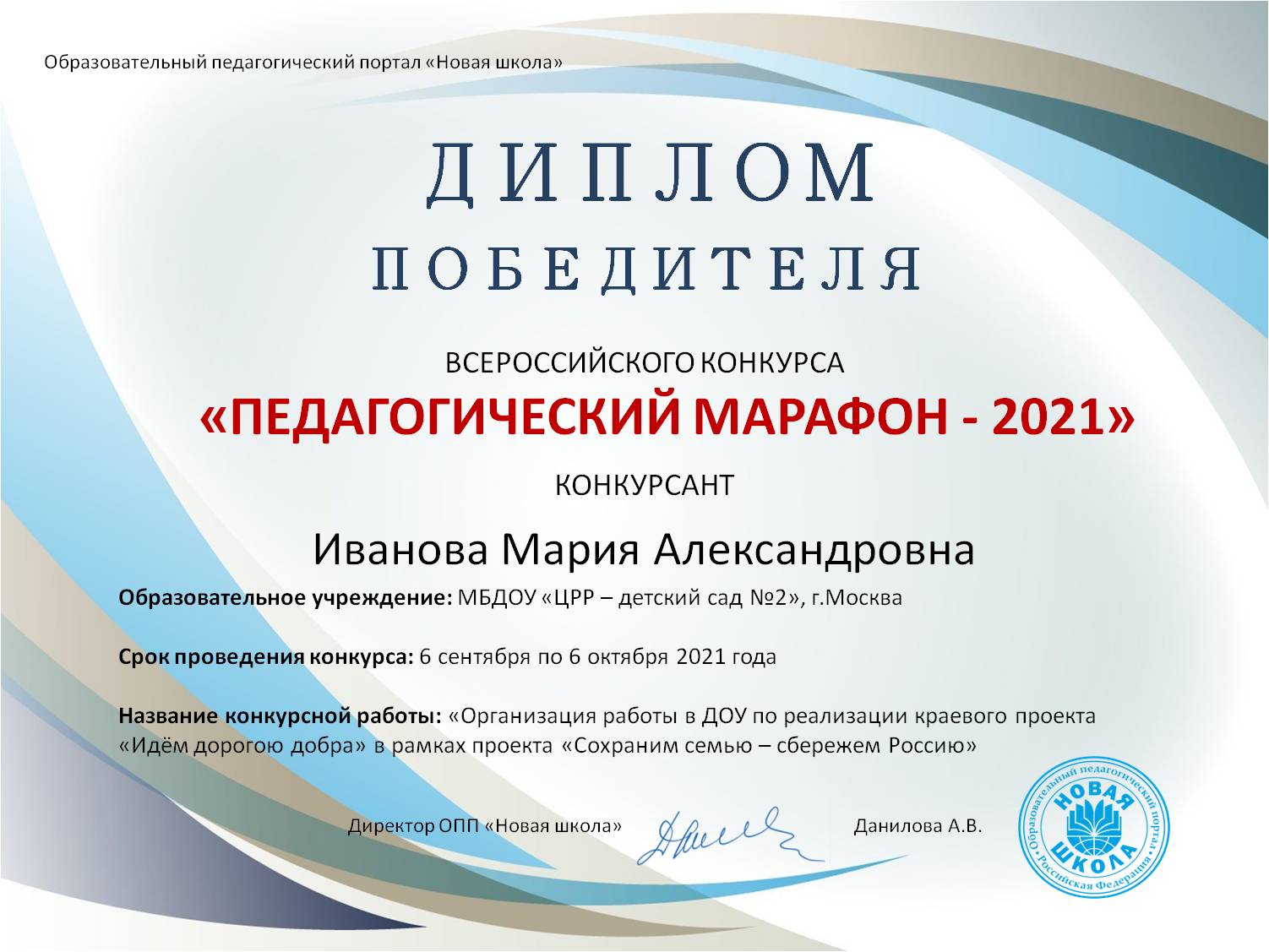 Заявка на участие во Всероссийском конкурсе профессионального мастерства «Педагогический марафон - 2021»Заявка на участие во Всероссийском конкурсе профессионального мастерства «Педагогический марафон - 2021»Заявка на участие во Всероссийском конкурсе профессионального мастерства «Педагогический марафон - 2021»1Ф.И.О. автора (без сокращений)2Образовательное учреждение, населенный пункт 3Название конкурсной работы4Электронный адрес для отправки диплома